Zuchtprogramme für Pony- und KleinpferderassenZuchtprogramm für die Rasse Lewitzer des Verbandes der Pony- und Pferdezüchter Hessen e. V.Ursprung der Rasse Lewitzer:	31.	Angaben zum Ursprungszuchtbuch	32.	Geografisches Gebiet	33.	Umfang der Zuchtpopulation im Verband	34.	Zuchtziel, einschließlich der Rassemerkmale	35.	Eigenschaften und Hauptmerkmale	36.	Selektionsmerkmale	47.	Zuchtmethode	48.	Unterteilung des Zuchtbuches	69.	Eintragungsbestimmungen in das Zuchtbuch	6(9.1) Zuchtbuch für Hengste	6(9.1.1) Hengstbuch I (Hauptabteilung des Zuchtbuches)	6(9.1.2) Hengstbuch II (Hauptabteilung des Zuchtbuches)	7(9.1.3) Anhang (Hauptabteilung des Zuchtbuches)	7(9.1.4) Fohlenbuch (Hauptabteilung des Zuchtbuches)	7(9.2) Zuchtbuch für Stuten	7(9.2.1) Stutbuch I (Hauptabteilung des Zuchtbuches)	7(9.2.2) Stutbuch II (Hauptabteilung des Zuchtbuches)	8(9.2.3) Anhang (Hauptabteilung des Zuchtbuches)	8(9.2.4) Fohlenbuch (Hauptabteilung des Zuchtbuches)	8(9.2.5) Vorbuch (Zusätzliche Abteilung des Zuchtbuches)	810.	Tierzuchtbescheinigungen	8(10.1) Tierzuchtbescheinigung als Abstammungsnachweis	9(10.1.1) Ausstellung eines Abstammungsnachweises	9(10.1.2) Mindestangaben im Abstammungsnachweis	9(10.2) Tierzuchtbescheinigung als Geburtsbescheinigung	10(10.2.1) Ausstellung einer Geburtsbescheinigung	10(10.2.2) Mindestangaben in der Geburtsbescheinigung	10(10.3) Tierzuchtbescheinigung für Zuchtmaterial	1011.	Selektionsveranstaltungen	10(11.1) Körung	10(11.2) Stutbucheintragung	11(11.3) Leistungsprüfungen	11(11.3.1) Hengstleistungsprüfungen	11(11.3.1.1) Stations-, Kurz- und Feldprüfung	11(11.3.1.2) Turniersportprüfung	11(11.3.1.3) Voraussetzung für die Eintragung in das Hengstbuch I	12(11.3.2) Zuchtstutenprüfungen	13(11.3.2.1) Stations- und Feldprüfung	13(11.3.2.2) Turniersportprüfung	1312.	Identitätssicherung/Abstammungssicherung	1413.	Einsatz von Reproduktionstechniken	14(13.1) Künstliche Besamung	14(13.2) Embryotransfer	14(13.3) Klonen	1414.	Berücksichtigung gesundheitlicher Merkmale sowie genetischer Defekte bzw. Besonderheiten	1415.	Zuchtwertschätzung	1416.	Beauftragte Stellen	1517.	Weitere Bestimmungen	15(17.1) Vergabe einer Lebensnummer (Internationale Lebensnummer Pferd – Unique Equine Lifenumber – UELN)	15(17.2) Vergabe eines Namens bei der Eintragung in das Zuchtbuch	15(17.3) Vergabe eines Zuchtbrandes	15(17.3.1) Beauftragte für die Kennzeichnung	15(17.3.2) Zuchtbrand	15(17.4) Transponder	16(17.5) Prefix-/Suffixregelung für Ponys, Kleinpferde und sonstige Rassen	16Zuchtprogramme für Pony- und KleinpferderassenZuchtprogramm für die Rasse Lewitzer des Verbandes der Pony- und Pferdezüchter Hessen e. V.Ursprung der Rasse Lewitzer:Die Rasse Lewitzer hat ihren Ursprung in Mecklenburg-Vorpommern. Ausgehend von regionalen Populationen gescheckter Kleinpferde im Großraum Teterow erfolgte ab 1971 eine Konzentration der Zucht im VE Gut „Lewitz“, Neustadt/Glewe. Die Grundlage bildeten Zuchtpferde mit Tobianoscheckung, die den Typen B2 oder B3 des Kleinpferdes der DDR entsprachen. Nachkommen dieser Pferde sind entsprechend den jeweils geltenden Zuchtbüchern, auch unter Hereinnahme des arabischen und englischen Vollblutes sowie ausgewählter Reitponyrassen, als Lewitzer bzw. Pinto-Typ Lewitzer registriert worden.Angaben zum Ursprungszuchtbuch Der Verband der Pferdezüchter Mecklenburg-Vorpommern, Charles-Darwin-Ring 4, 18059 Rostock ist die Organisation, die im Sinne der Vorgaben der EU das Zuchtbuch über den Ursprung der Rasse Lewitzer führt. Der Verband führt ein Filialzuchtbuch und hält die durch die Ursprungszuchtorganisation auf www.pferdezuchtverband-mv.de aufgestellten Grundsätze ein. Geografisches GebietDas geographische Gebiet, in dem der Verband der Pony- und Pferdezüchter Hessen e. V. das Zuchtprogramm durchführt, umfasst das Gebiet der Bundesrepublik Deutschland.Umfang der Zuchtpopulation im VerbandDer Umfang der Population beträgt (Stand 01.01.2018):Stuten:		3Hengste:	0Der Umfang der Population der FN-Mitgliedszuchtverbände ist auf der Website www.pferd-aktuell.de/shop/index.php/cat/c135_Jahresberichte-FN---DOKR.html einzusehen.Zuchtziel, einschließlich der RassemerkmaleDas Zuchtprogramm hat einen Zuchtfortschritt im Hinblick auf das definierte Zuchtziel und somit die Verbesserung der Eigenschaften der Rasse zum Ziel und umfasst alle Maßnahmen und Aktivitäten, die diesem Ziel dienlich sind.Der Lewitzer ist ein im Ponytyp stehendes geschecktes Pferd, das robust, anspruchslos, charakterstark, gelehrig, fruchtbar, langlebig und leistungsbereit ist. Es hat ein umgängliches freundliches Temperament, ein schnelles Regenerationsvermögen und ist vielseitig einsetzbar als Reit- und Fahrpony.Eigenschaften und HauptmerkmaleRasse					LewitzerHerkunft				Mecklenburg - VorpommernGröße					ca. 130 - 148 cmFarben				Tobianoscheckung (Plattenscheckung)Gebäude			Kopf		trocken; großes klares Auge; breite Stirn; mittellange Ohren; gerade bis leicht konkaver Nasenrücken; Ganaschenfreiheit.			Hals		mittellange gut ausgeformte Halsung; Unterhals unerwünscht			Körper		ausgeglichene Proportionen; ausgeprägter Widerrist; gut bemuskelte schräg gelagerte Schulter mit guter Brusttiefe und -breite; geschlossene Mittelhand; gut bemuskelte ausreichend lange mäßig geneigte Kruppe.			Fundament		trocken, kräftig mit gut ausgebildeten Gelenken und gut geformten Hufen; korrekte Gliedmaßenausformung und Gliedmaßenstellung.Bewegungsablauf		raumgreifend, taktmäßig, ausreichend elastisch bei leichter Aktion mit gutem Schub aus der Hinterhand.Einsatzmöglichkeiten	vielseitig einsetzbares Reit- und Fahrpony.Besondere Merkmale	ein im Ponytyp stehendes geschecktes Pferd; robust; anspruchslos; umgängliches freundliches Temperament; charakterstark; gelehrig; fruchtbar, langlebig; leistungsbereit; schnelles Regenerationsvermögen.SelektionsmerkmaleFür die Eintragung in die Zuchtbücher (außer Fohlenbuch) werden nachfolgende Merkmale der äußeren Erscheinung unter besonderer Berücksichtigung des Bewegungsablaufes bewertet (Leistungsprüfung Exterieur).Eintragungsmerkmale:1. 	Typ (Rasse- und Geschlechtstyp)2. 	Körperbau3. 	Korrektheit des Ganges4. 	Schritt5. 	Trab6.	Galopp (bei Stuten: sofern bei Zuchtbucheintragung erfasst)7. 	Springen (bei Stuten: sofern bei Zuchtbucheintragung erfasst)8. 	Gesamteindruck (im Hinblick auf die Eignung als Reit- und Fahrpony)Die Gesamtnote errechnet sich aus dem arithmetischen Mittel der erfassten Eintragungsmerkmale. Die Bewertung erfolgt in ganzen/halben Noten nach dem, in der Satzung unter Nummer B.15 (Grundbestimmungen zur Bewertung von Zuchtpferden), erläuterten System.Darüber hinaus wird nach weiteren Merkmalen selektiert:GesundheitInterieurReit-, Spring- oder FahranlageZuchtmethodeDer Verband der Pferdezüchter Mecklenburg-Vorpommern führt in Zusammenarbeit mit den mit der Zucht des Lewitzers befassten Zuchtverbänden eine Liste der bisher an der Entwicklung der Rasse Lewitzer beteiligten Zuchtpferde (Ursprungsliste).Teil I: die mit der Rassebezeichnung Lewitzer bzw. Pinto-Typ Lewitzer versehenen Zuchtpferde und im Teil II: die an der Zucht des Lewitzers bzw. Pinto-Typ Lewitzer beteiligten Pferde anderer genealogischer Herkünfte.Die im Teil I und II der Ursprungsliste aufgeführten Pferde können im Rahmen des Bestandsschutzes im Zuchtprogramm des Lewitzers weiter genutzt werden. Die Ursprungslisten werden zum 31. 10. 2010 geschlossen. Das Zuchtbuch des Lewitzers ist geschlossen. Das Zuchtziel wird angestrebt mit der Methode der Reinzucht, wobei andere Rassen, deren Einbeziehung zur Erreichung des Zuchtzieles förderlich ist, zugelassen sind. Am Zuchtprogramm nehmen nur diejenigen Pferde teil, die in der Hauptabteilung des Zuchtbuches (außer Fohlenbuch und Anhang) eingetragen sind.Lewitzer sind Anpaarungsprodukte von Lewitzern untereinander oder Nachkommen von eingetragenen Zuchtpferden der zugelassenen Rassen, die an einen eingetragenen Lewitzer angepaart wurden, sofern diese Zuchtpferde in das Zuchtbuch des Lewitzer eingetragen sind.Im Sinne einer ordnungsgemäßen züchterischen Arbeit sollten Pferde, die einen Unterschied in der Widerristhöhe von mehr als 50 cm aufweisen, nicht angepaart werden.Die für die Rasse des Lewitzers zugelassenen Rassen (Stuten bzw. Hengste) erhalten einen entsprechenden Vermerk in der Tierzuchtbescheinigung. Folgende Rassen sind zugelassen: Englisches VollblutArabisches VollblutDeutsches ReitponyHengste (außer der Rasse Lewitzer) sind nur dann zugelassen, wenn sie die Anforderungen des Hengstbuches I erfüllen; Stuten sind nur dann zugelassen, wenn sie den Anforderungen des Stutbuches I oder II genügen.Bis zum 31.10.2005 galt:Bei der Hereinnahme von den zugelassenen Rassen muss ein Elternteil Lewitzer sein und der andere Elternteil einer anderen, in der Anpaarungstabelle genannten Rassen angehören:Deutsches Reitpony, Kleines Deutsches Reitpferd, Connemara, New Forest, Pinto mit Tobianoscheckung (WH ≤ 155 cm), Welsh Pony Sekt. B, Arabisches Vollblut, Englisches Vollblut oder Anglo Arabisches Vollblut.* nur Tobianoscheckung und WH ≤ 155 cmAb dem 01.11.2005 gilt:Zugelassen sind ausschließlich leistungsgeprüfte Hengste der Rassen Deutsches Reitpony, Arabisches Vollblut und Englisches Vollblut, die die Voraussetzungen für die Eintragung in das Hengstbuch I (bei Arabischem Vollblut und Englischem Vollblut mindestens Hengstbuch I für die Reitpferderassen oder das Deutsche Reitpony) erfüllen. Zugelassen sind alle Farben außer Schimmel, Overo- und Tigerschecken.Hengste der zugelassenen Rassen müssen die unter Punkt 9. dieses Zuchtprogramms aufgeführten Mindestleistungen nachweisen. * nur mit abgeschlossener Eigenleistungsprüfung gemäß (11.3.1.3)Mindestens ein Elternteil muss phänotypisch Plattenschecke sein.Unterteilung des ZuchtbuchesDie Hauptabteilung des Zuchtbuches für Hengste wird unterteilt in die KlassenHengstbuch I,Hengstbuch II,Anhang undFohlenbuch.Das Zuchtbuch für Stuten wird in eine Hauptabteilung und eine Zusätzliche Abteilung unterteilt. Seit dem 01.11.2005 werden keine Stuten mehr neu in die Zusätzliche Abteilung aufgenommen.Die Hauptabteilung des Zuchtbuches für Stuten wird unterteilt in die KlassenStutbuch I,Stutbuch II,Anhang undFohlenbuch.Die Zusätzliche Abteilung des Zuchtbuches für Stuten ist dasVorbuch Das Vorbuch ist ab dem 31.10.2005 geschlossen.Eintragungsbestimmungen in das ZuchtbuchDie Bestimmungen unter B8 der Satzung sind grundlegende Voraussetzungen für die Eintragung. Es werden Hengste und Stuten nur dann in das Zuchtbuch eingetragen, wenn sie identifiziert sind, ihre Abstammung nach den Regeln des Zuchtbuches festgestellt wurde und sie die nachfolgend aufgeführten Eintragungsbedingungen erfüllen. Ein Pferd aus einem anderen Zuchtbuch der Rasse muss in die Klasse des Zuchtbuches eingetragen werden, deren Kriterien es entspricht.(9.1) Zuchtbuch für Hengste(9.1.1) Hengstbuch I (Hauptabteilung des Zuchtbuches)Eingetragen werden frühestens im 3. Lebensjahr Lewitzer Hengste mit Tobianoscheckung nach Zuchtziel *deren Eltern in der Hauptabteilung der Rasse (außer Fohlenbuch und Anhang) eingetragen sind,die zur Überprüfung der Identität vorgestellt wurden,deren väterliche und mütterliche Abstammung mittels DNA-Profil bestätigt wurde,die auf einer Sammelveranstaltung (Körung) des Zuchtverbandes gemäß B.15 der Satzung und gemäß (11.1) Körung dieses Zuchtprogramms mindestens die Gesamtnote 7,0 erhalten haben, wobei die Wertnote 5,0 in keinem Eintragungsmerkmal unterschritten wurde,die im Rahmen einer tierärztlichen Untersuchung gemäß B.16 der Satzung die Anforderungen an die Zuchttauglichkeit und Gesundheit erfüllen und gemäß der tierärztlichen Bescheinigung (Anlage 2) untersucht wurden sowie keine gesundheitsbeeinträchtigenden Merkmale gemäß Liste (Anlage 1) aufweisen,die die Hengstleistungsprüfung nach (11.3.1.3) vollständig abgeschlossen haben.(9.1.2) Hengstbuch II (Hauptabteilung des Zuchtbuches)Auf Antrag werden frühestens im 3. Lebensjahr Hengste eingetragen, deren Eltern in der Hauptabteilung der Rasse (außer Fohlenbuch und Anhang) eingetragen sind,deren Identität überprüft worden ist,deren väterliche und mütterliche Abstammung mittels DNA-Profil bestätigt wurde,die im Rahmen einer tierärztlichen Untersuchung gemäß B.16 der Satzung die Anforderungen an die Zuchttauglichkeit und Gesundheit erfüllen und gemäß der tierärztlichen Bescheinigung (Anlage 2) untersucht wurden sowie keine gesundheitsbeeinträchtigenden Merkmale gemäß Liste (Anlage 1) aufweisen.Darüber hinaus können Nachkommen von im Anhang eingetragenen Zuchtpferden eingetragen werden, wenn die Anhang-Vorfahren über drei Generationen mit Zuchtpferden aus der Hauptabteilung (außer Fohlenbuch und Anhang) angepaart wurden,die zur Überprüfung der Identität vorgestellt wurden,deren väterliche und mütterliche Abstammung mittels DNA-Profil bestätigt wurde,die in der Bewertung der äußeren Erscheinung gemäß B.15 der Satzung mindestens eine Gesamtnote von 6,0 erreichen, wobei die Wertnote 5,0 in keinem Eintragungsmerkmal unterschritten wurde,die im Rahmen einer tierärztlichen Untersuchung gemäß B.16 der Satzung die Anforderungen an die Zuchttauglichkeit und Gesundheit erfüllen und gemäß der tierärztlichen Bescheinigung (Anlage 2) untersucht wurden sowie keine gesundheitsbeeinträchtigenden Merkmale gemäß Liste (Anlage 1) aufweisen.(9.1.3) Anhang (Hauptabteilung des Zuchtbuches)Auf Antrag werden frühestens im 3. Lebensjahr Hengste eingetragen, deren Eltern im Zuchtbuch der Rasse eingetragen sind unddie nicht die Eintragungsvoraussetzungen für das Hengstbuch I und II erfüllen.Die Eintragung von Pferden, die im Fohlenbuch eingetragen sind, erfolgt automatisch, wenn von diesen Nachkommen registriert werden. (9.1.4) Fohlenbuch (Hauptabteilung des Zuchtbuches)Im Jahr der Geburt werden alle Hengstfohlen eingetragen, deren Eltern im Zuchtbuch der Rasse eingetragen sind.(9.2) Zuchtbuch für Stuten(9.2.1) Stutbuch I (Hauptabteilung des Zuchtbuches)Es werden Stuten eingetragen, die im Jahr der Eintragung mindestens dreijährig sind,deren Eltern in der Hauptabteilung der Rasse (außer Fohlenbuch und Anhang) eingetragen sind,die zur Überprüfung der Identität vorgestellt wurden,die in der Bewertung der äußeren Erscheinung gemäß B.15 der Satzung und gemäß (11.2) Stutbucheintragung dieses Zuchtprogramms mindestens eine Gesamtnote von 6,0 erreicht haben, wobei die Wertnote 5,0 in keinem Eintragungsmerkmal unterschritten wurde,die keine gesundheitsbeeinträchtigenden Merkmale gemäß Liste (Anlage 1) aufweisen.(9.2.2) Stutbuch II (Hauptabteilung des Zuchtbuches)Es werden Stuten eingetragen, die im Jahr der Eintragung mindestens dreijährig sind,deren Eltern in der Hauptabteilung der Rasse (außer Fohlenbuch und Anhang) eingetragen sind,deren Identität überprüft worden ist,die keine gesundheitsbeeinträchtigenden Merkmale gemäß Liste (Anlage 1) aufweisen.Darüber hinaus können Nachkommen von im Anhang eingetragenen Zuchtpferden eingetragen werden, wenn die Anhang-Vorfahren über zwei Generationen mit Zuchtpferden aus der Hauptabteilung (außer Fohlenbuch und Anhang) angepaart wurden,die zur Überprüfung der Identität vorgestellt wurden,die in der Bewertung der äußeren Erscheinung gemäß B.15 der Satzung mindestens eine Gesamtnote von 6,0 erreicht haben, wobei die Wertnote 5,0 in keinem Eintragungsmerkmal unterschritten wurde,die keine gesundheitsbeeinträchtigenden Merkmale gemäß Liste (Anlage 1) aufweisen.(9.2.3) Anhang (Hauptabteilung des Zuchtbuches)Es werden Stuten eingetragen, die im Jahr der Eintragung mindestens dreijährig sind,deren Eltern in der Hauptabteilung der Rasse eingetragen sind unddie nicht die Eintragungsvoraussetzungen für das Stutbuch I und II erfüllen.Die Eintragung von Pferden, die im Fohlenbuch eingetragen sind, erfolgt automatisch, wenn von diesen Nachkommen registriert werden. (9.2.4) Fohlenbuch (Hauptabteilung des Zuchtbuches)Im Jahr der Geburt werden alle Stutfohlen eingetragen, deren Eltern im Zuchtbuch der Rasse eingetragen sind.(9.2.5) Vorbuch (Zusätzliche Abteilung des Zuchtbuches)Das Vorbuch wurde am 31.10.2005 geschlossen.In das Vorbuch wurden Stuten eingetragen, die die Abstammungsvoraussetzungen zur Eintragung in die Hauptabteilung (mindestens zwei Generationen Abstammung) nicht erfüllten, jedoch identifiziert und den Merkmalen der Rasse Lewitzer entsprechend beurteilt wurden.Bestandsschutz: In das Vorbuch (Zusätzliche Abteilung) werden Stuten eingetragen, deren Väter in der Hauptabteilung (außer Fohlenbuch und Anhang) oder einer der Hauptabteilung entsprechenden Abteilung eines Zuchtbuches eingetragen sind,deren Mütter im Vorbuch (Zusätzliche Abteilung) mit der Rassebezeichnung Lewitzer eingetragen sind,die zur Überprüfung der Identität vorgestellt wurden,die keine gesundheitsbeeinträchtigenden Merkmale gemäß Liste (Anlage 1) aufweisen.TierzuchtbescheinigungenTierzuchtbescheinigungen werden für Fohlen gemäß den Grundbestimmungen unter B. 9 der Satzung und nach dem folgenden Schema erstellt.(10.1) Tierzuchtbescheinigung als Abstammungsnachweis(10.1.1) Ausstellung eines AbstammungsnachweisesDie Ausstellung eines Abstammungsnachweises erfolgt, wenn folgende Voraussetzungen erfüllt sind:Der Vater ist im Jahr der Bedeckung oder spätestens im Jahr der Geburt des Fohlens (bis einschließlich zum 31.12. des Jahres) im Hengstbuch I und die Mutter im Jahr der Bedeckung oder spätestens im Jahr der Geburt des Fohlens (bis einschließlich zum 31.12. des Jahres) in das Stutbuch I oder Stutbuch II eingetragen.Deckbescheinigung und Abfohlmeldung wurden fristgerecht gemäß Satzung vorgelegt.Die Identifizierung des Fohlens (bei Fuß der Mutter oder durch Abstammungsüberprüfung) ist durch den Zuchtleiter oder seinen Beauftragten erfolgt. Sind die vorstehenden Bedingungen des 2. und/oder 3. Spiegelstriches nicht erfüllt, dann ist die Identität mittels einer Abstammungsüberprüfung nachzuweisen. Der Züchter bzw. Besitzer des Pferdes ist dafür verantwortlich, dass alle in der Tierzuchtbescheinigung angegebenen Daten zutreffend sind. Abweichungen oder Unrichtigkeiten sind unverzüglich dem Verband zu melden. Darüber hinaus ist der Züchter bzw. Besitzer verpflichtet, die Tierzuchtbescheinigung sorgfältig aufzubewahren, da u.a. eine spätere Eintragung des Pferdes in das Zuchtbuch nur vorgenommen werden kann, wenn eine gültige Tierzuchtbescheinigung vorgelegt wird. (10.1.2) Mindestangaben im AbstammungsnachweisDer Abstammungsnachweis muss mindestens folgende Angaben enthalten:Name des Zuchtverbandes und Angabe der Website,Ausstellungstag und -ort,Lebensnummer (UELN), Rasse,Name, Anschrift und E-Mailadresse (sofern vorhanden) des Züchters und des Eigentümers,Deckdatum der Mutter,Geburtsdatum, Code des Geburtslandes, Geschlecht, Farbe und Abzeichen, Kennzeichnung,Klasse, in die das Pferd sowie seine Eltern eingetragen sindNamen, Lebensnummern (UELN), Farbe und Rasse der Eltern und Namen, Lebensnummern (UELN) und Rassen einer weiteren Generation,die Unterschrift des für die Zuchtarbeit Verantwortlichen oder seines Vertreters,Körurteildas neueste Ergebnis der Leistungsprüfungen und der Zuchtwertschätzung des Pferdes, mit Datum, oder die Website, auf der die Ergebnisse veröffentlicht sind.Angaben zu genetischen Defekten und Besonderheiten des Pferdes,Methode und Ergebnisse der Abstammungsüberprüfungen bei Zuchttieren, die für die Entnahme von Zuchtmaterial vorgesehen sind, bei einem Pferd, das aus einem Embryotransfer hervorgegangen ist, außerdem die Angaben seiner genetischen Eltern sowie deren DNA- oder Blut-TypName und Funktion des Unterzeichners.(10.2) Tierzuchtbescheinigung als Geburtsbescheinigung(10.2.1) Ausstellung einer Geburtsbescheinigung Die Ausstellung einer Geburtsbescheinigung erfolgt, wenn die Bedingungen für einen Abstammungsnachweis nicht erfüllt, jedoch folgende Voraussetzungen gegeben sind:Deckbescheinigung und Abfohlmeldung wurden fristgerecht gemäß Satzung vorgelegt.die Identifizierung des Fohlens (bei Fuß der Mutter oder durch Abstammungsüberprüfung) ist durch den Zuchtleiter oder seinen Beauftragten erfolgt.(10.2.2) Mindestangaben in der GeburtsbescheinigungDie Geburtsbescheinigung muss die gleichen Angaben enthalten wie der Abstammungsnachweis, sofern vorhanden. (10.3) Tierzuchtbescheinigung für Zuchtmaterial Tierzuchtbescheinigungen gemäß VO (EU) 2016/1012 werden auch ausgestellt bei der Abgabe von Zuchtmaterial, wenn das Spendertier im Zuchtbuch des Zuchtverbandes eingetragen ist. Der Zuchtverband macht hierbei Gebrauch von der Ausnahme nach Artikel 31 (2) b der VO (EU) 2016/1012. Die Tierzuchtbescheinigung für Samen und Eizellen besteht aus zwei Abschnitten, wobei der Zuchtverband den Abschnitt A ausstellt. Abschnitt B wird durch die Besamungsstation/Embryotransfereinrichtung ausgefertigt. Die Tierzuchtbescheinigung für Embryonen besteht aus drei Abschnitten, wobei der Zuchtverband die Abschnitte A und/oder B ausstellt. Abschnitt C wird durch die Embryotransfereinrichtung ausgefertigt.Selektionsveranstaltungen(11.1) KörungEs gelten grundsätzlich die Bestimmungen gemäß B.16 der Satzung.Das Mindestalter eines Hengstes für die Körung beträgt zwei Jahre. Um geordnete Körveranstaltungen sicherzustellen, kann eine Vorauswahl der zur Körung angemeldeten Hengste stattfinden. Findet eine Vorauswahl statt, ist diese unter anderem eine Voraussetzung für die Zulassung der Hengste zur betreffenden Körveranstaltung. Die Auswahlkommission trifft die Vorauswahlentscheidung.Hengste können zur Körung nur zugelassen werden, wennderen Väter im Hengstbuch I oder einer dem Hengstbuch I entsprechenden Klasse eines Zuchtbuches eingetragen sind,deren Mütter in der Hauptabteilung (außer Fohlenbuch und Anhang) oder einer der Hauptabteilung entsprechenden Abteilung eines Zuchtbuches eingetragen sind.Ein Hengst kann nur gekört werden, wenn er in der Bewertung (gemäß B.15 der Satzung) eine Gesamtnote von mindestens 7,0 erreicht und in keinem Merkmal schlechter als 5,0 bewertet wird, unddie gesundheitlichen Voraussetzungen gemäß Anlage 1 unddie Anforderungen an die Zuchttauglichkeit gemäß B.16 der Satzung erfüllt.Die Körergebnisse anderer tierzuchtrechtlich anerkannter Verbände können übernommenwerden (Anerkennung).(11.2) StutbucheintragungDas Mindestalter einer Stute für die Stutbucheintragung beträgt drei Jahre. Die Bewertung erfolgt nach B.15 der Satzung.Zur Bewertung der äußeren Erscheinung für die Eintragung in das Stutbuch I werden nur Stuten zugelassen:deren Väter im Hengstbuch I oder einer dem Hengstbuch I entsprechenden Klasse eines Zuchtbuches eingetragen sind,deren Mütter in der Hauptabteilung (außer Fohlenbuch und Anhang) oder einer der Hauptabteilung entsprechenden Abteilung eines Zuchtbuches eingetragen sind.(11.3) Leistungsprüfungen(11.3.1) HengstleistungsprüfungenDie Prüfungen werden nach den allgemein anerkannten Regeln des Reit- und Fahrsports durchgeführt. Sie sind Leistungsprüfungen im Sinne des Tierzuchtgesetzes und können als Stations-, Kurz-, Feldprüfung oder als Turniersportprüfung durchgeführt werden.Hengste, die die Eigenleistungsprüfung gemäß (11.3.1.1) mit einer gewichteten Endnote von 7,5 und besser erzielt haben oder gemäß (11.3.1.2) die vorgeschriebenen Erfolge in Turniersportprüfungen der Disziplinen Dressur, Springen, Vielseitigkeit oder Fahren aufweisen können, erhalten den Titel „Leistungshengst“.(11.3.1.1) Stations-, Kurz- und FeldprüfungDie Hengstleistungsprüfungen werden gemäß der LP-Richtlinien für Leistungsprüfungen von Hengsten, Stuten und Wallachen aller Pony-, Kleinpferde- und sonstigen Rassen der ZVO durchgeführt (Anlage 3). Für die Hengstleistungsprüfungen gelten verbindlich die Besonderen Bestimmungen für Stationsprüfungen, Kurz- und Feldprüfungen der LP-Richtlinien für Leistungsprüfungen von Hengsten, Stuten und Wallachen aller Pony-, Kleinpferde- und sonstigen Rassen (Anlage 3).Für Hengste der Rasse Lewitzer sowie für Hengste der zugelassen Rassen werden folgende Leistungsprüfungen der LP-Richtlinie in der jeweils gültigen Fassung anerkannt:Prüfung CIII - 30 Tage Stationsprüfung - Zuchtrichtung Reiten/Gelände, Prüfung CIV - 14 Tage Stationsprüfung - Zuchtrichtung Fahren/GeländePrüfung DI - 2 Tage Kurzprüfung - Zuchtrichtung Reiten in Kombination mit der Turniersportprüfung gemäß (11.3.1.2) sowiePrüfung EIII - Feldprüfung - Zuchtrichtung Fahren/Interieur/GeländeFür Hengste der zugelassenen Rassen mit einer Widerristhöhe von < 138 cm werden die gefahrenen Leistungsprüfungen der LP-Richtlinien in der jeweils gültigen Fassung auch anerkannt:Prüfung CIV - 14 Tage Stationsprüfung – Zuchtrichtung Fahren/Gelände sowiePrüfung EIII - Feldprüfung – Zuchtrichtung Fahren/Interieur/Gelände.(11.3.1.2) TurniersportprüfungAlternativ zur Eigenleistungsprüfung auf Station gilt die Leistungsprüfung auch dann als abgelegt, wenn die Hengste Erfolge in Turniersportprüfungen nachweisen können. Die Turniersportprüfung wird in der Disziplin Fahren durchgeführt.Folgende Turniersportergebnisse in Aufbau- oder Turniersportprüfungen werden berücksichtigt:die 5malige nach § 38 (2) LPOregistrierte Platzierung an 1. bis 3. Stelle im Fahren mindestens in der Klasse A einspännig gemäß LPO der Deutschen Reiterlichen Vereinigung und/oder registrierte Platzierungen in jeweils höheren Klassen oderder Nachweis der Qualifikation für das Moritzburger Fahrpony-Championat.Die Turniersportprüfung wird in den Disziplinen Dressur, Springen, Fahren oder Vielseitigkeit durchgeführt.Folgende Turniersportergebnisse in Aufbau- oder Turniersportprüfungen werden berücksichtigt:die 5malige nach § 38 (2) LPO registrierte Platzierung an 1. bis 3. Stelle Dressur Kl. L und/oder registrierte Platzierung an 1. bis 3. Stelle Springen der Kl. L und/oder registrierte Platzierung an 1. bis 3. Stelle in der Vielseitigkeit in der Kl. VA und/oderregistrierte Platzierung an 1. bis 3. Stelle im Fahren der Kl. M (Einspänner, kombinierte Prüfung) und/oder registrierte Platzierung in jeweils höheren Klassen oderin Kombination mit einer Kurzprüfung (gem. (11.3.1.1))der Nachweis der Qualifikation für das Bundeschampionat des fünfjährigen Deutschen Dressurponys, Deutschen Springponys oder Deutschen Vielseitigkeitsponys oderder Nachweis der Qualifikation für das Bundeschampionat des sechsjährigen Deutschen Dressurponys, Deutschen Springponys oder Deutschen Vielseitigkeitsponys.(11.3.1.3) Voraussetzung für die Eintragung in das Hengstbuch IEingetragen werden frühestens im 3. Lebensjahr Hengste, die gemäß (11.3.1.1) in einer Hengstleistungsprüfung auf Station eine gewichtete Endnote von 6,5 und besser erzielt haben, wobei keiner der Merkmalsblöcke unter 5,0 liegen darf, oder die gemäß (11.3.1.2) vorgeschriebenen Erfolge in Turniersportprüfungen der Disziplinen Dressur, Springen, Vielseitigkeit oder Fahren erreicht haben, bzw. die gemäß (11.3.1.2) in Kombination mit (11.3.1.1) in der Kurzprüfung eine gewichtete Endnote von mindestens 6,5, wobei keiner der Merkmalsblöcke unter 5,0 liegen darf, erreicht haben.Hengste der zugelassenen Rassen erfüllen die Anforderungen an die Eigenleistungsprüfung für die Zuchtrichtung Reiten dann, wenn sie eine Hengstleistungsprüfung entsprechend der Vorgabe gemäß (11.3.1.1) mit einer gewichteten Endnote von 7,5 und besser, wobei keiner der Merkmalsblöcke unter 5,0 liegen darf, absolviert oder vergleichbare Anforderungen gemäß (11.3.1.1) erreicht haben. Ponys der zugelassenen Rassen unter 137 cm können die Anforderungen an die Eigenleistungsprüfung auch für die Zuchtrichtung Fahren gemäß (11.3.1.1) oder vergleichbarer Anforderungen mit einer gewichteten Endnote von 7,5 und besser, wobei keiner der Merkmalsblöcke unter 5,0 liegen darf, erfüllen.Die Rasse Arabisches Vollblut erfüllt die Anforderungen an die Eigenleistungsprüfung auch für die Zuchtrichtung Reiten des Zuchtprogramms der Rasse des Arabischen Vollblutes (Feldprüfung Arabisches Vollblut) oder vergleichbarer Anforderungen mit einer gewichteten Endnote von 7,5 und besser, wobei keine der Merkmalsblöcke unter 5,0 liegen darf.Hengste der zugelassenen Rassen erfüllen die Anforderungen an die für Ponys und Kleinpferde auch dann, 		-	wenn sie in Flachrennen ein Generalausgleichsgewicht (GAG) von mindestens 70 kg oder in Hindernisrennen von mindestens 75 kg oder		-	mindestens ein Generalausgleichsgewicht (GAG) von 65 kg in Flachrennen, 70 kg in Hindernisrennen bei mindestens 20 Starts in insgesamt drei Rennzeiten erreicht haben.* Lewitzer Hengste ohne Tobianoscheckung sind nicht Hengstbuch-I-eintragungsfähig.  Hengste, die noch keine Eigenleistungsprüfung abgelegt haben, können unter der Bedingung vorläufig eingetragen werden, dass sie die Prüfung bis zum Ende des Kalenderjahres, in dem sie ihren 4. Geburtstag haben, ablegen. Hengste, die die Eigenleistungsprüfung zu einem späteren Zeitpunkt ablegen, können auf Antrag wieder eingetragen werden.Fünf- und sechsjährige Hengste, die noch keine vollständige Hengstleistungsprüfung gemäß (11.3.1.1) oder (11.3.1.2) abgelegt haben, aber die übrigen o.g. Voraussetzungen erfüllen, können ohne Beantragung einer Fristverlängerung unter der Bedingung vorläufig in das Zuchtbuch für Hengste (H I) eingetragen werden, dass sie bis spätestens vierjährig in einer Kurzprüfung gemäß (11.3.1.1) eine gewichtete Endnote von mindestens 6,5 und besser, wobei keiner der Merkmalsblöcke unter 5,0 liegen darf, erzielt haben und spätestens 6jährig die Eigenleistungsprüfung vollenden. Hengste, die die Eigenleistungsprüfung zu einem späteren Zeitpunkt ablegen, können auf Antrag wieder eingetragen werden.(11.3.2) ZuchtstutenprüfungenDie Prüfungen werden nach den allgemein anerkannten Regeln des Reit- und Fahrsports durchgeführt. Sie sind Leistungsprüfungen im Sinne des Tierzuchtgesetzes und können als Stationsprüfung, Feldprüfung oder als Turniersportprüfung durchgeführt werden.Stuten, die die Eigenleistungsprüfung gemäß (11.3.2.1) mit einer gewichteten Endnote von 7,5 und besser erzielt haben oder gemäß (11.3.2.2) die vorgeschriebenen Erfolge in Turniersportprüfungen der Disziplinen Dressur, Springen, Vielseitigkeit oder Fahren aufweisen können, erhalten den Titel „Leistungsstute“.(11.3.2.1) Stations- und FeldprüfungDie Zuchtstutenprüfungen werden gemäß der LP-Richtlinien für Leistungsprüfungen von Hengsten, Stuten und Wallachen aller Pony-, Kleinpferde- und sonstigen Rassen der ZVO durchgeführt (Anlage 3). Für die Zuchtstutenprüfungen gelten verbindlich die Besonderen Bestimmungen für Stationsprüfungen, Kurz- und Feldprüfungen der LP-Richtlinien für Leistungsprüfungen von Hengsten, Stuten und Wallachen aller Pony-, Kleinpferde- und sonstigen Rassen (Anlage 3).Für Stuten der Rasse Lewitzer werden folgende Leistungsprüfungen der LP-Richtlinie in der jeweils gültigen Fassung anerkannt:Prüfung CII - 14 Tage Stationsprüfung - Zuchtrichtung Reiten, Prüfung CIII - 30 Tage Stationsprüfung - Zuchtrichtung Reiten/Gelände,Prüfung CIV - 14 Tage Stationsprüfung - Zuchtrichtung Fahren/Gelände,Prüfung EI - Feldprüfung - Zuchtrichtung Reiten.Prüfung EIII - Feldprüfung - Zuchtrichtung Fahren/Interieur/GeländePrüfung EV  - Feldprüfung - Zuchtrichtung Fahren/Gelände.(11.3.2.2) TurniersportprüfungAlternativ zur Eigenleistungsprüfung gilt die Leistungsprüfung auch dann als abgelegt, wenn die Stuten Erfolge in Turniersportprüfungen nachweisen können. Die Turniersportprüfung wird in den Disziplinen Dressur, Springen und Vielseitigkeit durchgeführt.Folgende Turniersportergebnisse in Aufbau- oder Turniersportprüfungen werden berücksichtigt:die 5malige nach § 38 (2) LPO   registrierte Platzierung an 1. bis 3. Stelle Dressur Kl. A und/oderregistrierte Platzierung an 1. bis 3. Stelle Springen Kl. A und/oder registrierte Platzierung an 1. bis 3. Stelle Vielseitigkeit Kl. VA und/oderregistrierte Platzierung an 1. bis 3. Stelle im Fahren Kl. A (Einspänner, kombinierte Prüfung) und/oderregistrierte Platzierung in jeweils höheren Klassen.Identitätssicherung/AbstammungssicherungFür jedes eingetragene Pferd bzw. zur Eintragung vorgestellte Pferd kann der Verband eine Abstammungsüberprüfung nach den Methoden unter B.12.1 der Satzung verlangen. Eine Überprüfung der Abstammung ist bei mindestens 10 Prozent der Fohlen vorzunehmen. Die Ergebnisse der Abstammungsüberprüfung werden im Zuchtbuch vermerkt. Kann die Abstammung nicht geklärt werden, werden die Pferde nicht eingetragen. Vor Ausstellung von Tierzuchtbescheinigungen muss eine Abstammungsüberprüfung erfolgen, wenn an der angegebenen Abstammung Zweifel bestehen. Dieses ist der Fall, wenneine Stute in der letzten oder vorletzten Rosse von zwei oder mehreren Hengsten gedeckt wurde,die Trächtigkeitsdauer dreißig Tage und mehr von der mittleren Trächtigkeitsdauer  von 335 Tagen abweicht, das Fohlen nicht bei Fuß der Mutter identifiziert werden kann.Die Kosten hierfür trägt der Züchter.Zum Zeitpunkt der Eintragung in das Hengstbuch wird vom Verband eine Abstammungsüberprüfung des betreffenden Hengstes angeordnet. Kostenträger ist derjenige, der die Körung oder Eintragung beantragt. Zur Eintragung sind DNA-Typenkarten vorzulegenBei Rassen, bei denen nicht grundsätzlich ein DNA-Profil vorliegt, ist bei Spendertieren für Zuchtmaterial ein DNA-Profil vorzulegen. Einsatz von Reproduktionstechniken(13.1) Künstliche Besamung In der künstlichen Besamung dürfen nur Hengste eingesetzt werden, die im Hengstbuch I oder II des Zuchtbuches eingetragen sind.(13.2) EmbryotransferSpenderstuten dürfen nur für einen Embryotransfer genutzt werden, wenn sie in der Hauptabteilung des Zuchtbuches eingetragen sind.(13.3) KlonenDie Technik des Klonens ist im Zuchtprogramm nicht zulässig. Klone und ihre Nachkommen können nicht in das Zuchtbuch eingetragen werden und sind von der Teilnahme am Zuchtprogramm ausgeschlossen.Berücksichtigung gesundheitlicher Merkmale sowie genetischer Defekte bzw. BesonderheitenHengste sind nur im Hengstbuch I und II und Stuten nur im Stutbuch I und II eintragungsfähig, wenn sie keine gesundheitsbeeinträchtigenden Merkmale aufweisen (Anlage 1). Sofern genetische Defekte und genetische Besonderheiten im Zuchtprogramm Berücksichtigung finden, sind sie in Tierzuchtbescheinigungen anzugeben und entsprechend der VO (EU) 2016/1012 zu veröffentlichen.ZuchtwertschätzungDerzeit wird keine Zuchtwertschätzung durchgeführt.Beauftragte StellenWeitere Bestimmungen(17.1) Vergabe einer Lebensnummer (Internationale Lebensnummer Pferd – Unique Equine Life Number – UELN) Die UELN wird wie folgt vergeben:DE 463 63 00321 17Dabei bedeuten:DE      - Ländercode für Deutschland = 276 = DE 463     - Verbandskennziffer ab Geburtsjahr 2000 (vor 2000 = 363)63 00321 - laufende Nummer innerhalb eines Jahres17       - Geburtsjahr (2017)(17.2) Vergabe eines Namens bei der Eintragung in das ZuchtbuchDer bei der Eintragung in ein Zuchtbuch (außer Fohlenbuch) vergebene Name muss beibehalten werden.Empfehlungen für die Namenvergabea)	Hengste – nach Anfangsbuchstaben des Vaters unter Bezug auf die Hengstlinien	Stuten – nach Anfangsbuchstaben der Mutter unter Bezug auf die Stutenfamilienb)	Namen von im Ausland gezogenen Hengsten, die bereits im Zuchtbuch einer anderen anerkannten Nachzuchtorganisation geführt werden, werden grundsätzlich beibehalten.c)	Ein für einen Hengst einmal vergebener Name darf für Vollbrüder dieses Hengstes mit dem entsprechenden Zusatz II etc. verwendet werden.(17.3) Vergabe eines Zuchtbrandes(17.3.1) Beauftragte für die KennzeichnungNur Beauftragte des Verbandes sind berechtigt, die Kennzeichnung der Pferde mittels Zuchtbrand durchzuführen.(17.3.2) Zuchtbrand Nur Fohlen, für die eine Tierzuchtbescheinigung ausgestellt wird, können den Zuchtbrand erhalten. Der Zuchtbrand wird auf den linken Hinterschenkel gesetzt und ist freiwillig. Folgendes Brandzeichen wird vergeben: 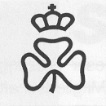 (17.4) TransponderDie Kennzeichnung der Fohlen mittels Transponder erfolgt gemäß B.11.2 und B.11.2.1 der Satzung.(17.5) Prefix-/Suffixregelung für Ponys, Kleinpferde und sonstige RassenAls Prefix/Suffix wird ein dem Pferdenamen vorangestelltes/nachgestelltes Wort bezeichnet. Es soll eine auf die Zuchtstätte oder den Züchter bezugnehmende Bedeutung haben und darf ausschließlich für von dieser Zuchtstätte oder diesem Züchter gezogene Pferde verwendet werden. Missverständliche Begriffe können abgelehnt werden.Das Prefix/Suffix ist vom Züchter für seine Zuchtstätte ausschließlich bei der FN zu beantragen. Ist das Prefix/Suffix über die FN beim Central Prefix Register eingetragen, so ist es automatisch Eigentum des Antragstellers und darf von keinem anderen Züchter benutzt werden. Es ist dann innerhalb aller diesem Register angeschlossenen Zuchtverbänden geschützt. Das Prefix/Suffix muss für alle Ponys oder Kleinpferde des Züchters, bei denen er als Züchter in der Tierzuchtbescheinigung aufgeführt ist, benutzt werden.Prefixe/Suffixe, die bislang von den Zuchtverbänden nur regional für die Zuchtstätte registriert wurden, werden nicht automatisch in das CPR (Central Prefix Register) übernommen, sondern müssen vom Züchter erneut über die Deutsche Reiterliche Vereinigung beantragt werden. Das Prefix/Suffix muss mindestens drei und darf höchstens 20 Buchstaben umfassen und sollte möglichst aus einem Wort bestehen. Ist ein Name mit einem registrierten Zuchtstättennamen verbunden, so ist dieser bei Eintragung in ein Zuchtbuch ohne Änderungen oder Ergänzungen zu übernehmen. Anlage 1: KörordnungAnlage 2: ElitehengstAnlage 3: ElitestuteAnlage 4: SchauordnungAnlage 5: DopingsubstanzenAnlage 6: Liste der gesundheitsbeeinträchtigenden MerkmaleAnlage 7: Körordnung der AGSAnlage 8: Körordnung der Ponyforum-ZuchtverbändeAnlage 9: Tierärztliche BescheinigungAnlage 10: LP-Richtlinien für Leistungsprüfungen von Hengsten, Stuten und Wallachen aller Pony-, Kleinpferde- und sonstigen RassenHengste oder StutenLewitzerDRKlRpfConnemaraNFPinto*Welsh BAraberEngl. VollblutAng. AraberLewitzerxxxxxxxxxxHengste Stuten Lewitzer Deutsches Reitpony*Arabisches Vollblut*Englisches  Vollblut*LewitzerSektion A und BXXXXAbteilungGeschlechtGeschlechtAbteilungHengsteStutenHauptabteilung (HA)Hengstbuch I (H I)Stutbuch I (S I)Hauptabteilung (HA)Hengstbuch II (H II)Stutbuch II (S II)Hauptabteilung (HA)Anhang (A)Anhang (A)Hauptabteilung (HA)FohlenbuchFohlenbuchMutterVaterMutterVaterHauptabteilungHauptabteilungHauptabteilungZusätzlicheAbteilungMutterVaterMutterVaterStutbuch IStutbuch IIAnhangVorbuch(Stuten)Haupt-abteilungHB IAbstammungs-nachweisAbstammungs-nachweisGeburts-bescheinigungGeburts-bescheinigungHaupt-abteilungHB IIGeburts-bescheinigungGeburts-bescheinigungGeburts-bescheinigungGeburts-bescheinigungHaupt-abteilungAnhangGeburts-bescheinigungGeburts-bescheinigungGeburts-bescheinigungGeburts-bescheinigungBeauftragte StelleTätigkeit Vit, VerdenBereich Zucht der FN, WarendorfKoordinationDatenzentralePferdezuchtverband Baden-Württemberg e.V.Pferdezuchtverband Brandenburg-Anhalt e.V. Verband der Pferdezüchter Mecklenburg-Vorpommern e.V.Rheinisches Pferdestammbuch e.V.Pferdezuchtverband Rheinland-Pfalz-Saar e.V.Pferdezuchtverband Sachsen-Thüringen e.V. Westfälisches Pferdestammbuch e.V.Pferdestammbuch Schleswig-Holstein/Hamburg e.V.Bayerischer Zuchtverband für Kleinpferde und Spezialpferderassen e.V.Verband der Pony- und Kleinpferdezüchter Hannover e.V.Verband der Pony- und Pferdezüchter Hessen e.V.Pferdestammbuch Weser-Ems e.V.Zuchtverband für deutsche Pferde e.V.Leistungsprüfung